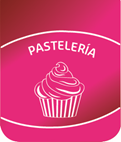 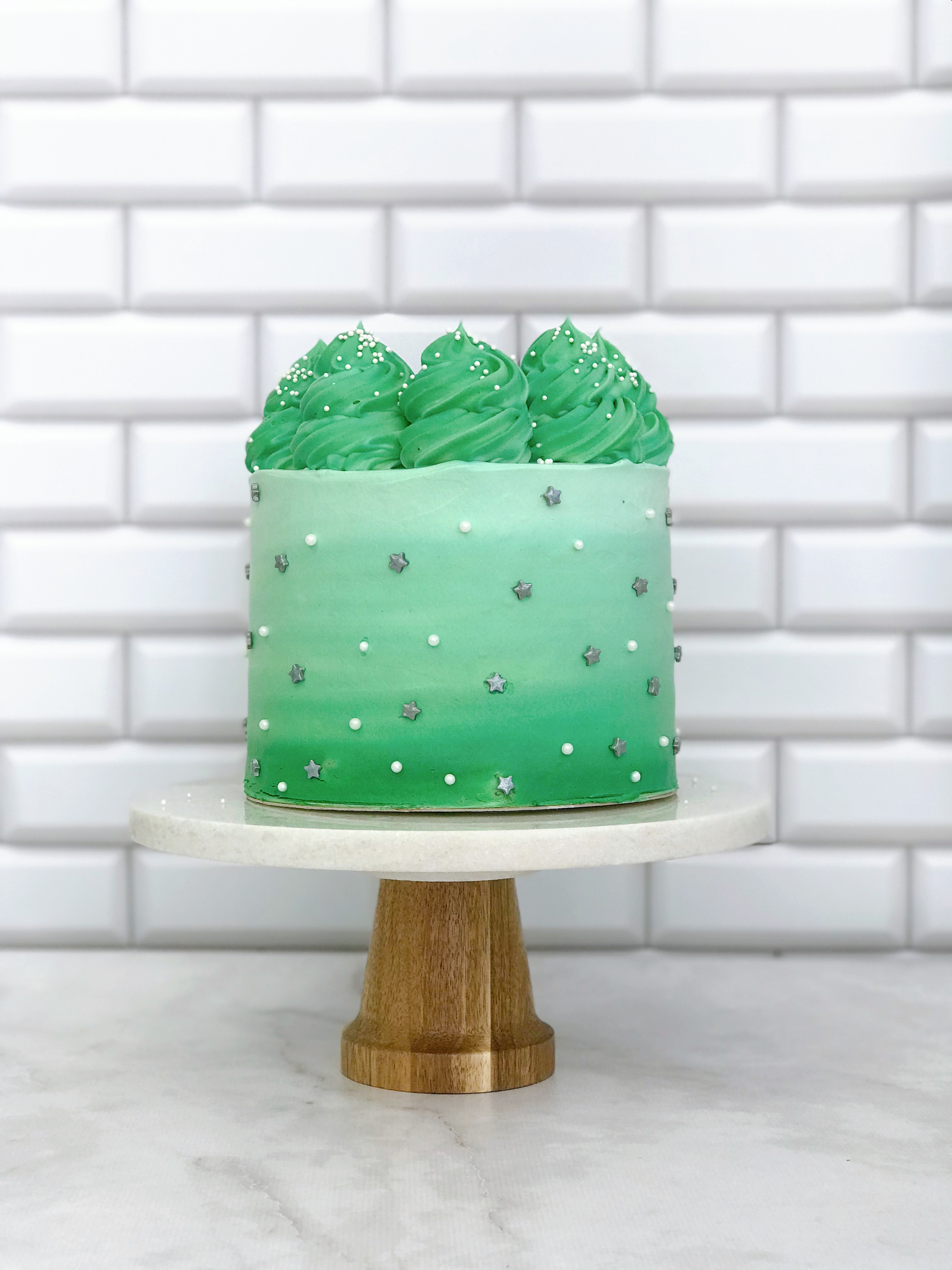 RendimientoRinde 2 piezas / porciones de 18 cm.Ingredientes bizcochoIngredientes bizcochoIngredientes bizcochoIngredientes bizcochoIngredientes bizcochoProcedimientoTegral Satin Plant Based1000gBatir todos los ingredientes con la paleta por espacio de 3 minutos a velocidad media.Colocar la preparación en una placa de 40x60 asegurándonos de que quede pareja.Hornear a 180°C por 17 minutos. Una vez fría la plancha cortar discos de 16 cm.Agua470gBatir todos los ingredientes con la paleta por espacio de 3 minutos a velocidad media.Colocar la preparación en una placa de 40x60 asegurándonos de que quede pareja.Hornear a 180°C por 17 minutos. Una vez fría la plancha cortar discos de 16 cm.Aceite220gBatir todos los ingredientes con la paleta por espacio de 3 minutos a velocidad media.Colocar la preparación en una placa de 40x60 asegurándonos de que quede pareja.Hornear a 180°C por 17 minutos. Una vez fría la plancha cortar discos de 16 cm.Batir todos los ingredientes con la paleta por espacio de 3 minutos a velocidad media.Colocar la preparación en una placa de 40x60 asegurándonos de que quede pareja.Hornear a 180°C por 17 minutos. Una vez fría la plancha cortar discos de 16 cm.Ingredientes rellenoIngredientes rellenoIngredientes rellenoIngredientes rellenoIngredientes rellenoProcedimientoBelcolade Selección Semiamargo450gColocar todos los ingredientes en un bowl apto microondas.Llevar a fundir e ir mezclando hasta que quede homogéneo, finalizar con mixer para lograr mejor brillo en la ganache.Reservar en una manga pastelera.Una vez que la ganache haya cristalizado intercalar discos de bizcocho y ganache con un total de 5 discos por torta.Ambiante675gColocar todos los ingredientes en un bowl apto microondas.Llevar a fundir e ir mezclando hasta que quede homogéneo, finalizar con mixer para lograr mejor brillo en la ganache.Reservar en una manga pastelera.Una vez que la ganache haya cristalizado intercalar discos de bizcocho y ganache con un total de 5 discos por torta.Glucosa70gColocar todos los ingredientes en un bowl apto microondas.Llevar a fundir e ir mezclando hasta que quede homogéneo, finalizar con mixer para lograr mejor brillo en la ganache.Reservar en una manga pastelera.Una vez que la ganache haya cristalizado intercalar discos de bizcocho y ganache con un total de 5 discos por torta.Colocar todos los ingredientes en un bowl apto microondas.Llevar a fundir e ir mezclando hasta que quede homogéneo, finalizar con mixer para lograr mejor brillo en la ganache.Reservar en una manga pastelera.Una vez que la ganache haya cristalizado intercalar discos de bizcocho y ganache con un total de 5 discos por torta.Ingredientes Decoración Ingredientes Decoración Ingredientes Decoración Ingredientes Decoración Ingredientes Decoración ProcedimientoAmbiante500gBatir la crema Ambiante y agregarle diferentes tonalidades de verde.Colorante verde5gBatir la crema Ambiante y agregarle diferentes tonalidades de verde.Batir la crema Ambiante y agregarle diferentes tonalidades de verde.Decorar la torta en degrade, finalizando con unos copetes realizados con pico rizado.Decorar con figuras de azúcar, sprinkles a elección siempre verificando que sean aptas.Decorar la torta en degrade, finalizando con unos copetes realizados con pico rizado.Decorar con figuras de azúcar, sprinkles a elección siempre verificando que sean aptas.Decorar la torta en degrade, finalizando con unos copetes realizados con pico rizado.Decorar con figuras de azúcar, sprinkles a elección siempre verificando que sean aptas.